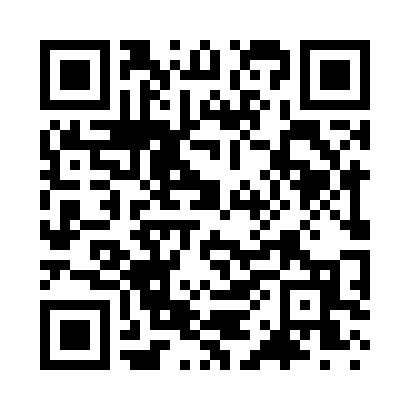 Prayer times for Albany, Alabama, USAWed 1 May 2024 - Fri 31 May 2024High Latitude Method: Angle Based RulePrayer Calculation Method: Islamic Society of North AmericaAsar Calculation Method: ShafiPrayer times provided by https://www.salahtimes.comDateDayFajrSunriseDhuhrAsrMaghribIsha1Wed4:415:5712:454:287:338:492Thu4:405:5612:454:297:348:503Fri4:395:5512:454:297:358:514Sat4:375:5412:454:297:368:535Sun4:365:5312:454:297:368:546Mon4:355:5212:444:297:378:557Tue4:345:5112:444:297:388:568Wed4:335:5012:444:297:398:579Thu4:315:5012:444:297:398:5810Fri4:305:4912:444:297:408:5911Sat4:295:4812:444:297:419:0012Sun4:285:4712:444:297:429:0113Mon4:275:4612:444:307:439:0214Tue4:265:4512:444:307:439:0315Wed4:255:4512:444:307:449:0416Thu4:245:4412:444:307:459:0517Fri4:235:4312:444:307:469:0618Sat4:225:4312:444:307:469:0719Sun4:215:4212:444:307:479:0820Mon4:205:4112:444:307:489:0921Tue4:205:4112:454:317:499:1022Wed4:195:4012:454:317:499:1123Thu4:185:4012:454:317:509:1224Fri4:175:3912:454:317:519:1325Sat4:175:3912:454:317:519:1426Sun4:165:3812:454:317:529:1527Mon4:155:3812:454:317:539:1528Tue4:155:3712:454:327:539:1629Wed4:145:3712:454:327:549:1730Thu4:135:3712:464:327:559:1831Fri4:135:3612:464:327:559:19